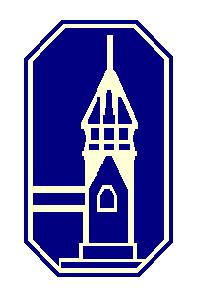 REQUEST FOR ABSENCE IN TERM TIME
Please note that leave of absence for a child can only be authorised by the Headteacher, and only in exceptional circumstances. Name of Child/ren                                                                        Class/sPlease Give Details Below including the reason for your request and why you believe these are exceptional circumstances. Dates of requested absence: From                              To  Signed ____________________________ Parent/Guardian Date ____________________________________________________________________________Reply Slip
Authorised for Ropsley School: Yes/No  Reason if refused:Signed _________________________( Headteacher) Date___________ 